                                                                                                                                                                                                       О Т К Р Ы Т О Е    А К Ц И О Н Е Р Н О Е     О Б Щ Е С Т В О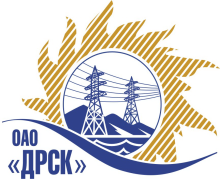 Открытое акционерное общество«Дальневосточная распределительная сетевая  компания»ПРОТОКОЛ ВЫБОРА ПОБЕДИТЕЛЯПРЕДМЕТ ЗАКУПКИ: право заключения Договора на поставку: «Сборки, панели, щиты» для филиала ОАО «ДРСК» «ХЭС». Закупка № 484 , Раздел 1.2 определена приказом от 19.03.2013г. № 93Плановая стоимость: 650 000 рублей без  учета НДС.ПРИСУТСТВОВАЛИ: постоянно действующая Закупочная комиссия 2-го уровня.ВОПРОСЫ, ВЫНОСИМЫЕ НА РАССМОТРЕНИЕ ЗАКУПОЧНОЙ КОМИССИИ: О ранжировке предложений после проведения переторжки. Выбор победителя закупки.ОТМЕТИЛИ:В соответствии с критериями и процедурами оценки, изложенными в документации о закупке, после проведения переторжки предлагается ранжировать предложения следующим образом:1 место: ООО "БЭЩ" г. Иркутск. Предлагаемая стоимость: 417 877 руб. с учетом НДС (354 133,05 руб. без НДС). В цену включены все налоги и обязательные платежи, все скидки. Срок поставки: до 30.06.2013г. Условия оплаты -  в течение 30 календарных дней с момента получения продукции на склад грузополучателя,  до 30.07.2013г. Гарантийный срок: 36 месяцев. Предложение действительно до 02.06.2013г.      2 место: ЗАО ЗЭТО "ЭнергоСила" г. Томск. Предлагаемая стоимость: 621 365,58 руб. с учетом НДС.( 526 581,00 руб. без НДС). В цену включены все налоги и обязательные платежи, все скидки. Существенные условия: Срок поставки: через 50-60 дней  после заключения договора (до 31.05.2013г.). Условия оплаты – в течение 30 дней после поставки, до 30.06.2013г. Гарантийный срок: 3 года. Предложение действительно до 02.07.2013г.На основании вышеприведенной ранжировки предложений Участников закупки предлагается признать Победителем Участника занявшего первое место.РЕШИЛИ:Утвердить ранжировку предложений Участников:1 место: ООО "БЭЩ" г. Иркутск          2 место: ЗАО ЗЭТО "ЭнергоСила" г. Томск  2. Признать Победителем закупки - ООО "БЭЩ" г. Иркутск. Предлагаемая стоимость: 417 877 руб. с учетом НДС (354 133,05 руб. без НДС). В цену включены все налоги и обязательные платежи, все скидки. Срок поставки: до 30.06.2013г. Условия оплаты -  в течение 30 календарных дней с момента получения продукции на склад грузополучателя,  до 30.07.2013г. Гарантийный срок: 36 месяцев. Предложение действительно до 02.06.2013г.ДАЛЬНЕВОСТОЧНАЯ РАСПРЕДЕЛИТЕЛЬНАЯ СЕТЕВАЯ КОМПАНИЯУл.Шевченко, 28,   г.Благовещенск,  675000,     РоссияТел: (4162) 397-359; Тел/факс (4162) 397-200, 397-436Телетайп    154147 «МАРС»;         E-mail: doc@drsk.ruОКПО 78900638,    ОГРН  1052800111308,   ИНН/КПП  2801108200/280150001№ 226-МРг. Благовещенск«___»______________2013 г.Ответственный секретарь________________________О.А.Моторина